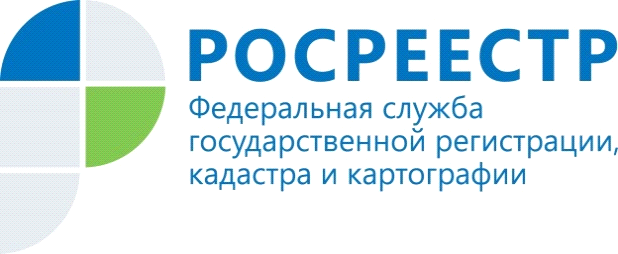 Выписка из ЕГРН: что важно знать?Сегодня основным документом, подтверждающим право собственности на тот или иной объект недвижимости (квартира, дом, гараж, садовый участок и т.д.), является выписка из Единого государственного реестра недвижимости (ЕГРН). В ней отражена информация о собственнике объекта, его характеристиках, наличии (отсутствии) ограничений прав, обременений объекта, а также иные сведения. Выписка из ЕГРН необходима при проведении сделок с недвижимостью (например, чтобы подтвердить законность владения объектом), использовании объекта в качестве залога, оспаривании сделок в суде, открытии наследства, оформлении завещания и др. Важно понимать, что в зависимости от ситуации вам потребуется определенный вид выписки. Заместитель руководителя Управления Росреестра по Республике Алтай Ольга Семашко расскажет какие они бывают и в каких случаях могут понадобиться. Сведения общедоступные и ограниченного доступа – в чем разница? Выписки из ЕГРН подразделяются на те, которые предоставляются по запросу любого заинтересованного лица, и те, которые доступны только ограниченному кругу лиц, установленному законом (собственникам или их законным представителям, правоохранительным органам, судам, судебным приставам, нотариусам, органам власти). Это зависит от того, какие сведения в них содержатся – общедоступные или ограниченного доступа. К общедоступным (открытым) сведениям относятся сведения о характеристиках объекта недвижимости, зарегистрированных правах на него и сведения о переходе прав на объект (при этом в отношении правообладателя в этих случаях указываются неполные сведения - например, только фамилия, имя, отчество, если собственником является физическое лицо). К сведениям ограниченного (закрытого) доступа относятся: - сведения о правах отдельного лица на имеющиеся (имевшиеся) у него объекты недвижимости; - сведения о содержании правоустанавливающего документа; - сведения о признании правообладателя недееспособным или ограниченно дееспособным; - информация о лицах, получивших сведения об объекте недвижимости. Также к сведениям ограниченного доступа относится предоставление копий документов, на основании которых в ЕГРН были внесены сведения об объекте недвижимости (например, копия межевого, технического плана). Выписки с общедоступными сведениями 1. Выписка из ЕГРН об основных характеристиках и зарегистрированных правах на объект недвижимости Такая выписка может понадобиться тому, кто хочет подтвердить свои права на недвижимость, а также тем, кому необходимо получить информацию о наличии зарегистрированных обременений в отношении объекта недвижимости. В ней содержится информация о собственнике (при этом если заявителем является иное лицо, не собственник (его представитель), такая выписка 
не будет содержать полных сведений о собственнике, а будут указаны, например, фамилия, имя, отчество), адресе объекта, его кадастровой стоимости, дате ввода объекта в эксплуатацию (дате завершения строительства). Здесь же можно посмотреть сведения о возможном ограничении прав и обременении объекта (например, если на квартиру наложен арест по решению суда или объект приобретен в ипотеку), план расположения помещения на этаже, схематическое отображение расположения объекта на земельном участке. Также в данной выписке можно проверить наличие отметки о согласии или отсутствии согласия супруга (супруги) на продажу объекта недвижимости. 2. Выписка из ЕГРН об объекте недвижимости Данная выписка содержит наиболее полную информацию о характеристиках объекта недвижимости. Например, она поможет определить, попадает ли земельный участок в границы охранной зоны или зоны с особыми условиями использования территории, а также узнать, включен ли объект в реестр объектов культурного наследия. В нее включено описание местоположения границ объекта, сведения об ограничениях его использования, а также о наличии или отсутствии ранее возникших прав (то есть прав, которые возникли до 31.01.1998). 3. Выписка из ЕГРН о переходе прав на объект Такая выписка может понадобиться, чтобы узнать полную историю владения объектом. Выписка содержит информацию не только о текущем владельце, но и о предыдущих собственниках. При этом указываются даты регистрации переходов права собственности и вид документа, на основании которого был зарегистрирован такой переход права. 4. Выписка из ЕГРН о зарегистрированных договорах участия в долевом строительстве (ДДУ) Такая выписка нужна тем, кто приобретает квартиру или нежилое помещение по уступке права требований. Потенциальный участник долевого строительства с ее помощью сможет выяснить, сколько объектов уже продано в конкретном строящемся доме. Документ представляет собой выписку о земельном участке, на котором ведется строительство многоквартирного дома. Застройщик в ней указывается как правообладатель земельного участка, а зарегистрированные ДДУ перечисляются в качестве обременений на сам участок. 5. Выписка из ЕГРН о кадастровой стоимости объекта недвижимости Данная выписка поможет собственникам узнать сведения о кадастровой стоимости объекта недвижимости и проверить правильность расчета налога на имущество. Документ содержит расширенную информацию о величине кадастровой стоимости на дату, указанную в запросе; об акте, на основании которого определена кадастровая стоимость; о кадастровом номере объекта недвижимости; о датах утверждения и применения кадастровой стоимости. Выписки со сведениями ограниченного доступа 1. Выписка из ЕГРН о правах отдельного лица на имевшиеся (имеющиеся) у него объекты недвижимости Такая выписка может пригодиться в случае, если вам продолжает приходить уведомление об уплате налога за недвижимость, которая была продана. В данной выписке содержатся сведения о наличии прав собственности на недвижимость по состоянию на определенную дату, если правообладатель ее указал. Документ позволяет подтвердить, какой недвижимостью владел правообладатель в течение конкретного периода. 2. Выписка из ЕГРН о признании правообладателя недееспособным или ограниченно дееспособным Нередко выписку из ЕГРН с подобной информацией необходимо предоставлять в суд или нотариусу в качестве подтверждения, что участник сделки с недвижимостью является дееспособным. Это обусловлено тем, что сделка, совершенная с недееспособным правообладателем, будет считаться недействительной. 3. Справка о лицах, получивших сведения об объекте недвижимого имущества Данный документ может понадобиться, если правообладателю необходима информация о том, кто интересовался его недвижимостью. Справка отобразит физических и юридических лиц или органы местного самоуправления, которые получали сведения об объекте недвижимости, дату получения ими сведений и исходящий номер соответствующей выписки. 4. Выписка о содержании правоустанавливающих документов Такой вид выписки пригодится, например, если оригиналы документов на жилье утрачены. В ней можно получить информацию о содержании документа, на основании которого возникло право собственности. Как получить выписку из ЕГРН? В настоящее время заявитель независимо от места своего нахождения может получить информацию из ЕГРН о зарегистрированных правах на объекты недвижимости, расположенные в любом субъекте Российской Федерации, как в виде бумажного документа, так и в электронном виде. Бумажный вариант выписки можно получить, обратившись в ближайший МФЦ. Выписку из ЕГРН в электронной форме можно заказать с помощью электронных сервисов на сайте Росреестра, а также на сайте подведомственного ФГБУ «ФКП Росреестра». Обращаю внимание, что с мая 2021 года получить наиболее востребованные виды выписок из ЕГРН также можно на Портале госуслуг. Среди них выписка об основных характеристиках и зарегистрированных правах на объект недвижимости; об объекте недвижимости; о переходе прав на объект недвижимости. Для направления запроса на получение выписки пользователям - физическим и юридическим лицам - необходимо иметь подтвержденную учетную запись на Госуслугах. ВАЖНО! Сегодня в интернете можно встретить сайты-двойники Росреестра, которые предлагают услуги предоставления выписок из ЕГРН от лица Росреестра и имеют схожие с официальным сайтом символику и название. За созданием таких ресурсов стоят мошенники, их функционирование запрещено законом. В связи с этим при заказе выписок из ЕГРН пользуйтесь только вышеуказанными официальными сайтами Росреестра, Федеральной кадастровой палаты, Портала госуслуг, или обращайтесь в МФЦ. Обращаю внимание! - сведения ЕГРН предоставляются за плату. Размер платы зависит от вида запрашиваемой информации, формы предоставления сведений (на бумажном носителе или в виде электронного документа), статуса заявителя (физическое или юридическое лицо). Ознакомиться со стоимостью выписок из ЕГРН можно на сайте Росреестра; - сведения, содержащиеся в ЕГРН и предоставленные на основании запроса, являются актуальными (действительными) на дату подписания органом регистрации прав соответствующей выписки из ЕГРН.\ Кто имеет право на бесплатное предоставление сведений ЕГРН? Согласно статье 63 федерального закона «О государственной регистрации недвижимости» (№ 218-ФЗ от 13.07.2015), сведения ЕГРН представляются бесплатно по запросам правоохранительных органов, судов, судебных приставов - исполнителей, а также прокуратуры, федеральных и региональных органов исполнительной власти и муниципалитетов. Этим же правом обладают Банк России, госкорпорации «Росатом» и «Роскосмос». Также бесплатное предоставление сведений ЕГРН предусмотрено по запросам председателя Счетной палаты РФ и контрольно-счетных органов в субъектах, арбитражных управляющих, Уполномоченного при Президенте РФ по защите прав предпринимателей, Уполномоченного при Президенте РФ по правам ребенка, Пенсионного фонда РФ, Центральной избирательной комиссии РФ и избирательных комиссий в субъектах и муниципалитетах, если эти сведения необходимы для осуществления их полномочий. Кроме того, на бесплатной основе сведения из реестра недвижимости могут получать многофункциональные центры в целях предоставления государственных или муниципальных услуг и нотариусы. Материал подготовлен Управлением Росреестра по Республике Алтай